1.pielikumsPāvilostas ostas pārvaldes iepirkuma „Peldošo piestātņu piegāde un uzstādīšana Pāvilostas ostā” (iepirkuma identifikācijas Nr.POP 2021/01 ESTLAT177) nolikumamPieteikums (veidne) dalībai Iepirkumā„Peldošo piestātņu piegāde un uzstādīšana Pāvilostas ostā”(iepirkuma identifikācijas Nr.POP 2021/01 ESTLAT177)2021.gada ___.__________ Pāvilostas ostas pārvaldeiDzintaru ielā 2A, Pāvilostā, Pāvilostas novads, LV- 3466Iesniedzot šo pieteikumu pretendenta vārdā, piesaku dalību Iepirkumā „Peldošo piestātņu piegāde un uzstādīšana Pāvilostas ostā”, iepirkuma identifikācijas Nr. POP 2021/01 ESTLAT177.Informācija par pretendentu:Pretendenta nosaukums: _______________________________________________Reģistrēts ar Nr. ______________________________________________________Nodokļu maksātāja reģistrācijas Nr.:______________________________________Juridiskā adrese: _____________________________________________________Biroja adrese: (ja nesakrīt ar juridisko adresi) ___________________________________________________________________Kontaktpersona: ______________________________________________________			(Vārds, uzvārds, amats)Telefons ____________________________________________________________E-pasta adrese: _______________________________________________________Banka: ______________________________________________________________Kods: _______________________________________________________________Konts:_______________________________________________________________Ja pretendents ir piegādātāju apvienība vai personālsabiedrība:persona, kura pārstāv piegādātāju apvienību vai personālsabiedrību Iepirkumā:		_______	_________________________.katras piegādātāju apvienības dalībnieka vai personālsabiedrības biedra atbildības apjoms:							_______.3.	Pretendenta apliecinājumi:Mēs apliecinām, ka pilnībā esam iepazinušies ar visiem Iepirkuma dokumentiem, tai skaitā tehnisko specifikāciju, dokumentu grozījumiem, Pasūtītāja sniegto papildus informāciju, saprotam šo dokumentu prasības, atzīstam tās par pamatotām, tiesiskām un saistošām mums, ja vēlamies piedalīties Iepirkumā, pretenziju nav.Mēs apliecinām, ka mūsu rīcībā ir pietiekoša informācija par piegādes prasībām un citiem apstākļiem, kas var ietekmēt piegādi.Mēs apliecinām, ka finanšu piedāvājums sagatavots un iesniegts atbilstoši Iepirkuma dokumentu prasībām, ka līgumcenā iekļautas visas tās izmaksas, kas nepieciešamas pilnīgai piegādes veikšanai saskaņā ar tehnisko specifikāciju, Latvijas Republikas normatīvo aktu prasībām.Mēs apliecinām, ka pilnībā apzināmies savas saistības un pienākumus un pilnībā uzņemamies visus riskus un atbildību iesniegtā piedāvājuma sakarā.Mēs apliecinām, ka mums ir pienācīga rīcībspēja un tiesībspēja, lai slēgtu piegādes līgumu atbilstoši tehniskajai specifikācijai un citu Iepirkuma dokumentu prasībām.Mēs apliecinām, ka iesniegtās ziņas ir pilnīgas un patiesas;Ja mūsu piedāvājums tiks atzīts par saimnieciski visizdevīgāko saskaņā ar piedāvājumu izvēles kritērijiem, garantējam nodrošināt visu līguma noteikumu (Nolikuma 7.pielikums) izpildi pieprasītajā apjomā, kvalitātē un termiņā.Mēs apliecinām, ka šis Pretendenta pieteikums ir mūsu piedāvājuma sastāvdaļa.Mēs apliecinām, ka neesam ieinteresēti nevienā citā piedāvājumā, kas iesniegts šajā Iepirkumā.Mēs apliecinām, ka šis piedāvājums ir izstrādāts un iesniegts neatkarīgi no konkurentiem* un bez konsultācijām, līgumiem vai vienošanām vai cita veida saziņas ar konkurentiem*.Mēs apliecinām, ka <pretendenta nosaukums> nav bijusi saziņa ar konkurentiem* attiecībā uz cenām, cenas aprēķināšanas metodēm, faktoriem (apstākļiem) vai formulām, kā arī par konkurentu* nodomu vai lēmumu piedalīties vai nepiedalīties Iepirkumā vai par tādu piedāvājumu iesniegšanu, kas neatbilst Iepirkuma prasībām, vai attiecībā uz kvalitāti, apjomu, specifikāciju, izpildes, piegādes vai citiem nosacījumiem, kas risināmi neatkarīgi no konkurentiem*, tiem produktiem vai pakalpojumiem, kas attiecas uz šo iepirkumu.Mēs apliecinām, ka <pretendenta nosaukums> nav apzināti, tieši vai netieši atklājis vai neatklās piedāvājuma noteikumus nevienam konkurentam* pirms oficiālā piedāvājumu atvēršanas datuma un laika vai līguma slēgšanas tiesību piešķiršanas.Norādām, ka piedāvājuma __________________ lapā ir norādīta informācija, kas ir uzskatāma par konfidenciālu/komercnoslēpumu atbilstoši Komerclikuma 19.pantam. *Konkurents – jebkura fiziska vai juridiska persona, kura nav Pretendents un kura iesniedz piedāvājumu šim iepirkumam, un kura, ņemot vērā tās kvalifikāciju, spējas vai pieredzi, kā arī piedāvātās preces vai pakalpojumus, varētu iesniegt piedāvājumu šim iepirkumam4. 	Informācija par Pretendenta piedāvājumu saimnieciski visizdevīgākā piedāvājuma izvēlei:4.1. Cena – piedāvātā kopējā līgumcenaApliecinu, ka piedāvājums sagatavots atbilstoši visām Iepirkuma dokumentu prasībām un apņemamies piegādāt un uzstādīt peldošo piestātni 57 m kopgarumā ar aprīkojumu par kopējo līgumcenu <summa skaitļiem> (<summa vārdiem>) EUR, bez PVN.Cena ir jānorāda ar ne vairāk kā divām zīmēm aiz komata.4.2. Peldošo piestātņu garantijas periods.Apliecinām, ka garantijas termiņš peldošajām piestātnēm un ar tās aprīkojumam ir <skaits> mēneši no Piestātņu pieņemšanas – nodošanas akta parakstīšanas dienas.Garantijas periods ir jānorāda veselos  mēnešos.Pretendents/Pretendenta pilnvarotā persona:_________________________                _______________        _________________                   	    /vārds, uzvārds/ 		             /amats/                              /paraksts/   	 ____________________2021.gada ___.________________/sagatavošanas vieta/  2.pielikumsPāvilostas ostas pārvaldes iepirkuma „ Peldošo piestātņu piegāde un uzstādīšana Pāvilostas ostā” (iepirkuma identifikācijas Nr.POP 2021/01 ESTLAT177) nolikumamTEHNISKĀ SPECIFIKĀCIJA / TEHNISKAIS PIEDĀVĀJUMSIepirkums„Peldošo piestātņu piegāde un uzstādīšana Pāvilostas ostā”(iepirkuma identifikācijas Nr.POP 2021/01 ESTLAT177)Peldošā viesjahtu piestātne Pāvilostas ostas akvatorijā, Dzintaru ielā 2C______________	__________________/vieta/	 		/datums/  _____________________ /_________________________Pretendenta pārstāvja paraksts / vārds, uzvārds,  amatsTEHNISKĀ SPECIFIKĀCIJA / TEHNISKAIS PIEDĀVĀJUMSIepirkums„Peldošo piestātņu piegāde un uzstādīšana Pāvilostas ostā”(iepirkuma identifikācijas Nr.POP 2021/01 ESTLAT177)PLĀNOTĀ PIESTĀTŅU KONFIGURĀCIJA.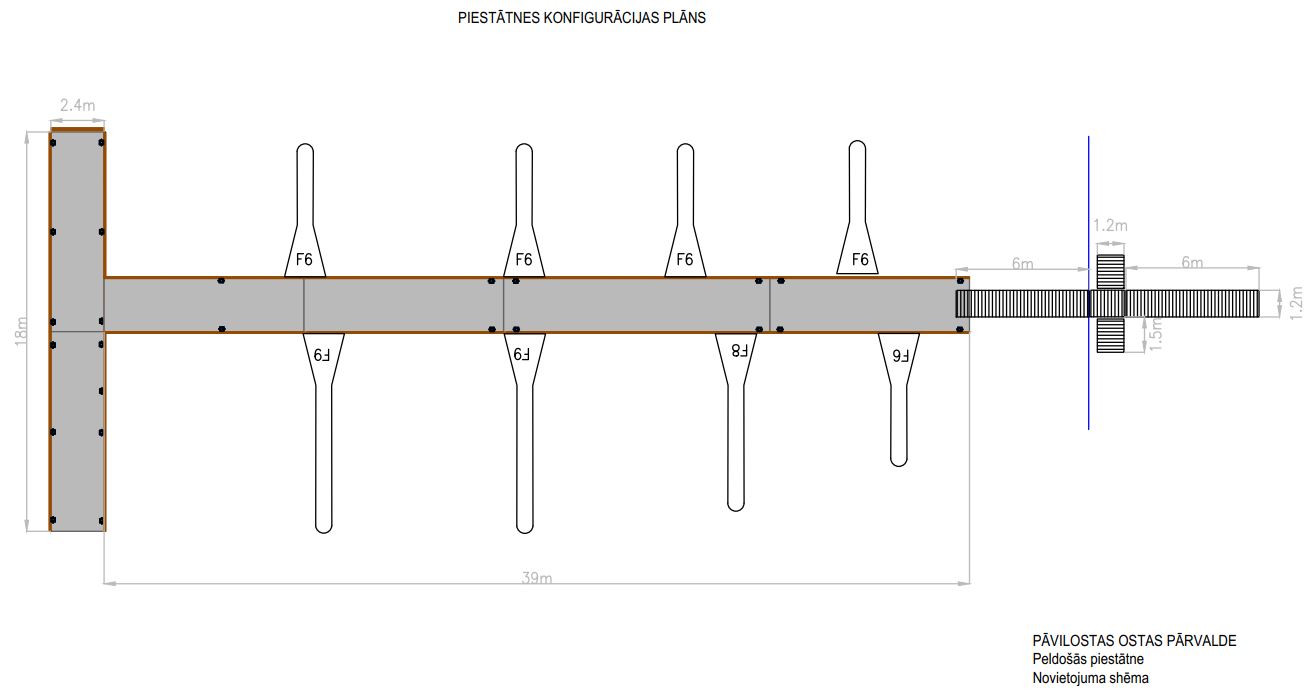 TEHNISKĀ SPECIFIKĀCIJA / TEHNISKAIS PIEDĀVĀJUMSIepirkums„Peldošo piestātņu piegāde un uzstādīšana Pāvilostas ostā”(iepirkuma identifikācijas Nr.POP 2021/01 ESTLAT177)PLĀNOTĀ PIESTĀTŅU IZVIETOJUMA SHĒMA.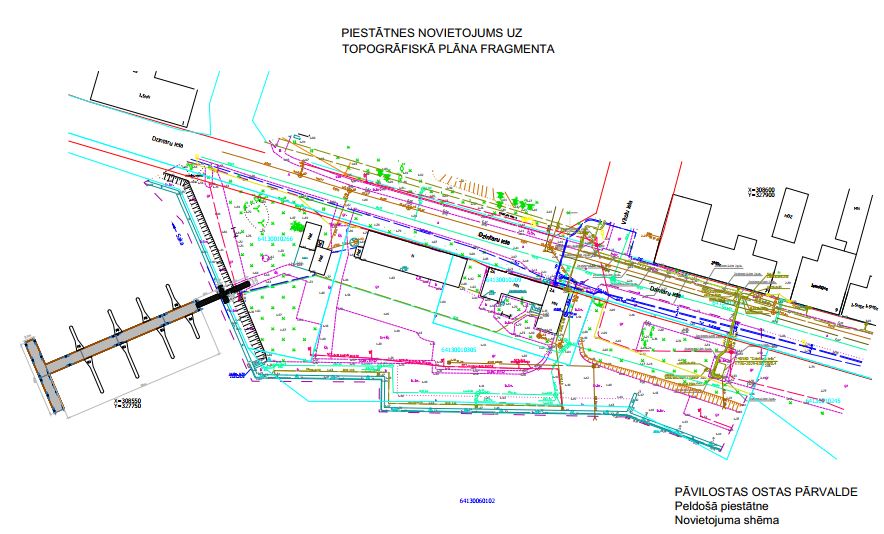 3.pielikumsPāvilostas ostas pārvaldes iepirkuma „Peldošo piestātņu piegāde un uzstādīšana Pāvilostas ostā” (iepirkuma identifikācijas Nr.POP 2021/01 ESTLAT177) nolikumamApliecinājums par Pretendenta PIEREDZI (veidne)(Nolikuma 3.1.7. un 3.2.7.punkts)Iepirkumam„Peldošo piestātņu piegāde un uzstādīšana Pāvilostas ostā”(iepirkuma identifikācijas Nr.POP 2021/01 ESTLAT177)Klāt pievienojam pasūtītāja atsauksme, sagatavota brīvā formā, kurā apliecināta uzrādītā pieredzePretendents/Pretendenta pilnvarotā persona:_________________________                _______________        _________________                   	/vārds, uzvārds/ 		             /amats/                              /paraksts/ ____________________2021.gada ___.________________/sagatavošanas vieta/  	4.pielikumsPāvilostas ostas pārvaldes iepirkuma „Peldošo piestātņu piegāde un uzstādīšana Pāvilostas ostā” (iepirkuma identifikācijas Nr.POP 2021/01 ESTLAT177) nolikumamApakšuzņēmēju saraksts, darbu veids un paredzētais darbu apjoms(veidne)Iepirkumam„Peldošo piestātņu piegāde un uzstādīšana Pāvilostas ostā”(iepirkuma identifikācijas Nr.POP 2021/01 ESTLAT177)(Nolikuma 3.1.5. un 3.2.5.punkts)Apakšuzņēmējs/apakšuzņēmēja pilnvarotā persona:_________________________                _______________        _________________                   	/vārds, uzvārds/ 		             /amats/                              /paraksts/   	 ____________________2021.gada ___.________________/sagatavošanas vieta/  5.pielikumsPāvilostas ostas pārvaldes iepirkuma „Peldošo piestātņu piegāde un uzstādīšana Pāvilostas ostā” (iepirkuma identifikācijas Nr.POP 2021/01 ESTLAT177) nolikumamAPAKŠUZŅĒMĒJA apliecinājums (veidne)Iepirkumam„Peldošo piestātņu piegāde un uzstādīšana Pāvilostas ostā”(iepirkuma identifikācijas Nr.POP 2021/01 ESTLAT177)(Nolikuma 3.1.5. un 3.2.5.punkts)1. Iesniedza:2. Kontaktpersona:Ar šo Apakšuzņēmējs, tā /parakstiesīgās personas amats, vārds uzvārds/, personā, / pārstāvības tiesības pamats/, apliecina, ka:Apakšuzņēmējs piekrīt piedalīties Iepirkumā „Peldošo piestātņu piegāde un uzstādīšana Pāvilostas ostā” (iepirkuma identifikācijas numurs POP 2021/01 ESTLAT177), kā Pretendenta nosaukums, reģistrācijas numurs _____________, adrese –_______________, (turpmāk - Pretendents) apakšuzņēmējs;1. gadījumā, ja ar Pretendentu tiks noslēgts iepirkuma līgums, Apakšuzņēmējs apņemas veikt tam izpildei nododamo līguma procentuālo vērtību:1) ______________________;2) ....Apakšuzņēmējs/apakšuzņēmēja pilnvarotā persona:_________________________                _______________        _________________                   	/vārds, uzvārds/ 		             /amats/                              /paraksts/   	____________________2021.gada ___.________________/sagatavošanas vieta/  6.pielikumsPāvilostas ostas pārvaldes iepirkuma „Peldošo piestātņu piegāde un uzstādīšana Pāvilostas ostā” (iepirkuma identifikācijas Nr.POP 2021/01 ESTLAT177) nolikumamPersonas, uz kuras iespējām Pretendents balstās, APLIECINĀJUMS (veidne)Iepirkums„Peldošo piestātņu piegāde un uzstādīšana Pāvilostas ostā”(iepirkuma identifikācijas Nr.POP 2021/01 ESTLAT177)Iesniedza:Kontaktpersona:Ar šo Persona, uz kuras iespējām balstās pretendents, tā /paraksttiesīgās personas amats, vārds uzvārds/, personā, / pārstāvības tiesības pamats/, apliecina, ka:Persona, uz kuras iespējām balstās pretendents, piekrīt piedalīties Iepirkumā „Peldošo piestātņu piegāde un uzstādīšana Pāvilostas ostā” (iepirkuma identifikācijas numurs POP 2021/01 ESTLAT177), kā Pretendenta nosaukums, reģistrācijas numurs _____________, adrese –_______________, (turpmāk - Pretendents) Persona, uz kuras iespējām balstās pretendents;1. gadījumā, ja ar Pretendentu tiks noslēgts iepirkuma līgums, Persona, uz kuras iespējām balstās pretendents apņemas veikt tam izpildei nododamo līguma procentuālo vērtību:1) ______________________;2) ....Persona, uz kuras iespējām balstās, pārstāvis/ pilnvarotā persona:_________________________                _______________        _________________                   	/vārds, uzvārds/ 		             /amats/                              /paraksts/   	____________________2021.gada ___.________________/sagatavošanas vieta/  	7.pielikumsPāvilostas ostas pārvaldes iepirkuma „Peldošo piestātņu piegāde un uzstādīšana Pāvilostas ostā” (iepirkuma identifikācijas Nr.POP 2021/01 ESTLAT177 )nolikumamIEPIRKUMA LĪGUMA PROJEKTSPeldošo piestātņu piegāde un uzstādīšana Pāvilostas ostā.Pāvilosta, 2021.gada ………………..Pāvilostas ostas pārvalde, tās pārvaldnieka Ronalda Griškēviča personā, turpmāk - Pasūtītājs, kurš darbojas uz Pāvilostas ostas pārvaldes nolikuma pamata, no vienas puses, un <Uzņēmēja pilns nosaukums un paraksta tiesīgās personas amats, vārds, uzvārds> personā, kurš darbojas uz <atsauce uz dokumentu, kas apliecina paraksta tiesīgās personas tiesības parakstīt Līgumu> pamata, turpmāk – Izpildītājs, no otras puses, abas puses kopā turpmāk tekstā – Puses, vai katra atsevišķi - Puse, apzinādamies savas darbības juridisko nozīmi un sekas, darbojoties bez maldiem, viltus un spaidiem, vadoties pēc Latvijas Republikā spēkā esošajiem normatīvajiem aktiem un saskaņā ar iepirkuma „Peldošo piestātņu piegāde un uzstādīšana Pāvilostas ostā”; ID Nr.: POP 2021/01 ESTLAT177, turpmāk – Iepirkums, rezultātiem un Izpildītāja iesniegto piedāvājumu, turpmāk - Piedāvājums, vienojas un noslēdz šādu līgumu, turpmāk tekstā – Līgums:LĪGUMA PRIEKŠMETS.Pasūtītājs uzdod, un Izpildītājs apņemas piegādāt un uzstādīt Piedāvājumam atbilstošas peldošās piestātnes 57m kopgarumā (turpmāk – Piestātnes):Izpildītājs apņemas piegādāt un uzstādīt Piestātnes atbilstoši tehniskajam piedāvājumam (Līguma 1.pielikums), šī Līguma un normatīvo aktu prasībām.Pasūtītājs apņemas pieņemt atbilstoši normatīvajiem aktiem un šī Līguma nosacījumiem piegādāto Piestātnes un veikt samaksu saskaņā ar šī Līguma nosacījumiem. LĪGUMA SUMMA UN NORĒĶINU KĀRTĪBA Līguma summa par Piestātnēm ir …… EUR,  valstī noteiktais pievienotās vērtības nodoklis …… EUR, kopā …… EUR  (turpmāk – Līguma summa )Izpildītājs ir atbildīgs par normatīvajos aktos noteikto nodokļu un citu obligāto maksājumu samaksu. Līguma summa ietver visu Izpildītājam pienākošos samaksu par Līgumā noteikto saistību savlaicīgu, pilnīgu un kvalitatīvu izpildi, kā arī - visus izdevumus un izmaksas, kas saistītas ar Piestātņu piegādi, tajā skaitā, bet ne tikai – transporta izdevumus, dokumentācijas sagatavošanu, kā arī jebkādas citas izmaksas, kas nepieciešamas Līgumā paredzēto saistību savlaicīgai, pilnīgai un kvalitatīvai izpildei. Samaksa par Piestātņu piegādi tiek veikta sekojošā kārtībā: Gala samaksa …. EUR , …. 21% PVN, kopā …. EUR, par Piestātņu piegādi tiek veikta 10 (desmit) dienu laikā pēc Piestātņu nodošanas Pasūtītājam, nodošanas – pieņemšanas akta (turpmāk tekstā - Akts) abpusējas parakstīšanas un rēķina saņemšanas. Par samaksas brīdi uzskatāms bankas atzīmes datums Pasūtītāja maksājuma uzdevumā. Izpildītājs, izrakstot rēķinus, tajā obligāti norāda sekojošu informāciju: Projekts Nr.ESTLAT177, “Peldošo piestātņu piegāde un uzstādīšana Pāvilostas ostā”, līguma reģistrācijas numurs un datums.LĪGUMA IZPILDES TERMIŅŠLīgums stājas spēkā no tā parakstīšanas dienas un darbojas līdz saistību pilnīgai izpildei. Izpildītājs apņemas veikt Līguma 1.punktā minēto Piestātņu piegādi līdz <dd.mm.gg> (60 kalendāro dienu laikā no līguma noslēgšanas dienas), nododot Piestātnes atbilstoši Līguma 4. nodaļas nosacījumiem.Piestātnes tiek piegādātas un uzstādītas Tehniskajā uzdevumā norādītajā vietā Pāvilostas jahtu ostā.Nepārvaramas varas apstākļu rašanās gadījumā Piestātņu piegādes gala termiņš, kas noteikts Līgumā, tiks pagarināts par laika posmu, kas atbilst nepārvaramas varas apstākļu pastāvēšanas laika posmam.PIESTĀTŅU PIEŅEMŠANA – NODOŠANA Izpildītājs nodod, un Pasūtītājs pieņem Piestātnes, sastādot Aktu, kas ar tā abpusēju parakstīšanu kļūst par Līguma neatņemamu sastāvdaļu.Ja piegādātās Piestātnes neatbilst Līguma, tehniskā piedāvājuma un Pasūtītāja noteiktajām prasībām, Pasūtītājam ir tiesības atteikties no Piestātņu pieņemšanas un Aktu neparakstīt.Līdz brīdim, kamēr Piestātnes fiziski nav nodotas Pasūtītājam un abpusēji parakstīts Akts, visu risku par Piestātnēm nodarītajiem zaudējumiem, tajā skaitā par nejaušu bojājumu, iznīcināšanu u.tml., uzņemas Izpildītājs.PUŠU SAISTĪBAS Izpildītāja apliecina, ka pilnībā ir iepazinies ar šo līgumu, tehniskajā piedāvājumu un apliecina, ka Līguma summa ir pilnīgi pietiekama, lai piegādātu Piestātnes Līgumā noteiktajā termiņā.Izpildītājs, piegādājot Piestātnes, apņemas: Piegādāt un uzstādīt Piestātnes saskaņā ar Piedāvājuma Tehnisko piedāvājumu (1. pielikums);Piestātņu piegādi veikt Pasūtītāja darbiniekiem izdevīgā darba laikā un Līguma 3.3.punktā norādītājā adresē;piegādāt Piestātnes kopā ar visiem tās piederumiem un dokumentiem, kas satur to tehnoloģisko aprakstu, lietošanas un uzturēšanas instrukcijas, ražotāja un Izpildītāja dotās garantijas noteikumus, apliecina Piestātnes izcelsmi, kvalitāti un citiem dokumentiem, kas attiecas uz Piestātnēm atbilstoši faktiskajai situācijai un Tehniskajā piedāvājumā norādītajam, kas atbilst Latvijas Republikas spēkā esošo normatīvo aktu prasībām; nodrošināt Līguma izpildi ar nepieciešamajiem resursiem un līdzekļiem;nodrošināt Piestātņu piegādē iesaistīto darbinieku pienācīgu kvalifikāciju;kompensēt izdevumus pēc to faktiskiem apmēriem, kas Pasūtītājam radušies Izpildītāja vai viņa iesaistītās trešās personas vainas vai neuzmanības dēļ, 10 (desmit) darbdienu laikā no Pasūtītāja pretenzijas nosūtīšanas dienas;Apakšuzņēmēju piesaiste vai nomaiņa drīkst notikt tikai ar Pasūtītāja rakstveida piekrišanu. Pasūtītāja rakstveida piekrišana tiks dota, ja piedāvātais apakšuzņēmējs atbilst Sabiedrisko pakalpojumu sniedzēju iepirkumu likuma 67.pantā un 48.pantā paredzētajiem nosacījumiem. Par Piestātņu piegādei piesaistīto apakšuzņēmēju vai personāla veiktā darba kvalitāti un atbilstību Līguma un tā pielikumu nosacījumiem atbild Izpildītājs.  Pasūtītājs apņemas: samaksāt Izpildītājam par Piestātņu piegādi Līgumā noteiktajā kārtībā un apmērā; iesniegt Izpildītājam Pasūtītāja rīcībā esošo Līguma izpildei nepieciešamo informāciju, dokumentāciju un pilnvaras.Pasūtītājam ir tiesības Līguma izpildes laikā pieprasīt no Izpildītāja informāciju par piegādes izpildes gaitu.GARANTIJASIzpildītāja Piestātnēm tiek noteikta garantija: <skaits > mēneši no dienas, kad tiek parakstīts Piestātņu pieņemšanas – nodošanas akts; Izpildītājs apņemas pēc Pasūtītāja paziņojuma saņemšanas par saviem līdzekļiem novērst Piestātņu garantijas laikā atklājušos un/vai radušos defektus.Garantijas laikā par Līguma prasībām neatbilstošu Piestātnēm Pasūtītājs telefoniski un elektroniski paziņo Izpildītājam 2 (divu) darba dienu laikā pēc fakta konstatēšanas, uzaicinot Izpildītāju noformēt divpusēju aktu par konstatētājām neatbilstībām. Izpildītajam pēc paziņojuma saņemšanas nekavējoties, bet ne vēlāk kā 3 (trīs) darba dienu laikā, jāierodas pie Pasūtītāja Līguma 3.3.punktā norādītajā vietā. Izpildītāja neierašanās gadījumā Pasūtītājam ir tiesības sagatavot aktu bez Izpildītāja piedalīšanās un sagatavotais akts kļūst saistošs Izpildītājam.Izpildītājam jāapmaina Līguma prasībām neatbilstošā Piestātne, t.sk. tās aprīkojums, pret kvalitatīvu un Līguma prasībām atbilstošu, vai jāveic garantijas remonts 5 (piecu) darba dienu laikā pēc Līguma 6.3.punktā norādītā akta noformēšanas dienas. Ja Izpildītājs neievēro šajā punktā noteikto nosacījumu un 5 (piecu) darbdienu laikā nedod Pasūtītājam motivētu atbildi vai neuzsāk defektu novēršanu, tad Pasūtītājs veic darbus saviem spēkiem, pieprasot visas izmaksas no Izpildītāja.Ja Pusēm rodas domstarpības Piestātņu kvalitātes novērtējumā, tās, savstarpēji vienojoties, ir tiesīgas pieaicināt neatkarīgus ekspertus (speciālistus), kuru slēdziens par Piestātņu kvalitāti būs saistošs Pusēm. Ja ekspertu (speciālistu) slēdzienā konstatēti Piestātņu kvalitātes trūkumi, Izpildītājs apmaksā visus izdevumus par slēdziena sagatavošanu.NEPĀRVARAMA VARA Puse tiek atbrīvota no atbildības par pilnīgu vai daļēju Līgumā paredzēto saistību neizpildi, ja šāda neizpilde ir notikusi pēc Līguma parakstīšanas dienas nepārvaramas varas, kuru nebija iespējams ne paredzēt, ne novērst, iestāšanās rezultātā. Šāda nepārvaramā vara ietver sevī notikumus, kuri iziet ārpus Pušu kontroles un atbildības (pandēmija, dabas katastrofas, ūdens plūdi, uguns nelaime, stihiskas nelaimes, kā arī karš un karadarbība, streiki, valstī izsludinātu ārkārtas situāciju, kas ir saistoši Pusēm, un citi apstākļi, kas neiekļaujas Pušu iespējamās kontroles robežās). Lai attiecīgā Puse varētu atsaukties uz nepārvaramās varas radītajiem Līguma izpildes šķēršļiem tai vispirms ir jāizdara viss iespējamais, lai tos novērstu. Pusei, kura atsaucas uz nepārvaramas varas apstākļiem, nekavējoties par to rakstveidā jāpaziņo otrai Pusei. Ziņojumā jānorāda kādā termiņā pēc tās uzskata ir iespējama un paredzama Līgumā paredzēto saistību izpilde un pēc otras Puses pieprasījuma šādam ziņojumam ir jāpievieno izziņa, kuru izsniegusi kompetenta institūcija, un kura satur minēto ārkārtējo apstākļu darbības apstiprinājumu un to raksturojumu. Ja netiek izpildītas minētās prasības, attiecīgā Puse nevar atsaukties uz nepārvaramas varas apstākļiem kā savu līgumsaistību nepienācīgas izpildes pamatu. Ja nepārvaramas varas apstākļu un to seku dēļ nav iespējams izpildīt Līgumā paredzētās saistības ilgāk kā 6 (sešus) mēnešus, Puses pēc iespējas drīzāk sāk sarunas par Līguma izpildes alternatīviem variantiem, kas ir pieņemami abām Pusēm, un izdara attiecīgus grozījumus Līgumā vai arī izbeidz Līgumu. Par nepārvaramu varu netiek uzskatīti Izpildītāja pakalpojuma izpildes kavējumi (ja vien minētās problēmas tieši neizriet no nepārvaramās varas), darba strīdi vai streiki. PUŠU ATBILDĪBA Katrai no Pusēm saskaņā ar Latvijas Republikas Civillikumu ir pienākums atlīdzināt otrai Pusei piegādes rezultātā nodarītos tiešos un netiešos zaudējumus, ja tādi ir radušies Puses prettiesiskas (neatļautas) rīcības dēļ. Līguma noteikto maksājumu samaksas termiņa kavējuma gadījumā Izpildītājam ir tiesības pieprasīt no Pasūtītāja līgumsodu 0.5 % apmērā no summas, kuras samaksa tiek kavēta, par katru nokavējuma dienu, bet ne vairāk kā 10% no savlaicīgi neapmaksātās summas.Ja Izpildītāja vainas dēļ tiek nokavēts Līguma 3.2.punktā noteiktais Piestātnes piegādes termiņš, Pasūtītājam ir tiesības aprēķināt Izpildītājam līgumsodu 0.5% no līgumcenas par katru kavējuma dienu, bet ne vairāk kā 10 % no kopējās līguma summas.Šajā Līgumā paredzētā līgumsoda samaksa neatbrīvo attiecīgo Pusi no Līgumā paredzēto saistību izpildes un zaudējumu atlīdzināšanas pienākuma. LĪGUMA GROZĪŠANA, LAUŠANA UN IZBEIGŠANALīguma nosacījumi ir galīgi un tie nav grozāmi. Pasūtītājam ir tiesības nekavējoties vienpusēji atkāpties no Līguma, par to rakstveidā  paziņojot Izpildītājam, gadījumos, ja:Piestātņu piegāde Līgumā noteiktajā kārtībā nenotiek 30 (trīsdesmit) dienu laikā pēc noteiktā piegādes termiņa;Izpildītāja līgumsods sasniedzis 10 % no kopējās līgumcenas;pret Izpildītāju tikušas vērstas darbības, kas saistītas ar aresta uzlikšanu mantai vai norēķinu kontiem, ietverot maksājumu apturēšanu, un kas var novest uzņēmumu līdz bankrotam;Izpildītāja darbībā konstatēta ierobežota maksātspēja un pastāv tiesiskās aizsardzības procesa lietas ierosināšanas priekšnosacījumi, vai maksātnespējas procesa pazīmēs;ir pasludināts tiesas spriedums par Izpildītāja tiesiskās aizsardzības procesa vai maksātnespējas process lietas ierosināšanu vai Izpildītāja atzīšanu par maksātnespējīgu vai ir apturēta Izpildītāja saimnieciskā darbība; ir pasludināts Izpildītāja maksātnespējas process, apturēta vai pārtraukta tā saimnieciska darbība, uzsākta tiesvedība par Izpildītāja bankrotu vai tiek konstatēts, ka līdz Līguma izpildes beigu termiņam Izpildītājs būs likvidēts;ja līgumu nav iespējams izpildīt tādēļ, ka līguma izpildes laikā Izpildītājam piemērots starptautiskās vai nacionālās sankcijas vai būtiskas finanšu un kapitāl tirgus intereses ietekmējošas ES vai Ziemeļatlantijas līgumorganizācijas (NATO) dalībvalsts noteiktās sankcijas.Ja kāda no Pusēm ir pārkāpusi jebkuru no Līguma noteikumiem, otra Puse par to vainīgajai Pusei ar ierakstītu pasta sūtījumu nosūta rakstisku brīdinājumu vai ari minēto brīdinājumu nodod personīgi pret parakstu, norādot termiņu (kurš nedrīkst būt īsāks nekā 10 (desmit) kalendārajām dienām, skaitot no dienas, kad brīdinājums nodots pastā vai nodots pret parakstu) Līgumā noteikto saistību izpildei, t.i. konstatēto pārkāpumu novēršanai. Ja brīdinājumā norādītajā termiņā Līguma pārkāpumi netiek novērsti, tad Puse, kuras intereses ir aizskartas, var vienpusēji lauzt Līgumu, nosūtot ar ierakstītu pasta sūtījumu par to otrai Pusei rakstisku paziņojumu.Izpildītājam ir tiesības lauzt Līgumu, ja Pasūtītājs neveic maksājumus un līgumsods sasniedz 10 % no kopējās līgumcenas.Gadījumā, ja Līgums tiek lauzts kādas Puses vainas dēļ, kas izpaudusies kā Līguma saistību nepildīšana vai nepienācīga pildīšana vai zaudējumu nodarīšana otrai Pusei, tad Pusei, kura ir vainojam Līguma laušanā, ir jāatlīdzina otrai Pusei zaudējumi, kas tai rodas saistībā ar Līguma laušanu.STRĪDU IZŠĶIRŠANAS KĀRTĪBA Visus jautājumus un strīdus, kas rodas starp Pusēm Līguma darbības laikā, Puses risina pārrunu ceļā.  Gadījumā, ja Puses nespēj strīdu atrisināt savstarpēju pārrunu rezultātā, strīdu izskatīšana tiks nodota tiesai Latvijas Republikas spēkā esošo normatīvo aktu noteiktajā kārtībā. PĀRĒJIE NOTEIKUMIIzpildītājam ir pienākums ievērot konfidencialitāti attiecībā uz Pasūtītāja iesniegto informāciju un dokumentāciju. Izpildītājs šo informāciju un dokumentāciju ir tiesīgs izmantot tikai Līgumā noteikto darbu veikšanai. Izpildītājs apņemas šo informāciju un dokumentāciju neizpaust trešajām personām, kuras nav saistītas ar Piestātņu piegādi. Visi grozījumi, papildinājumi pie Līguma, kā arī citas Pušu vienošanās, kas saistītas ar Līguma izpildi un darbību, noformējamas rakstveidā un stājas spēkā pēc tam, kad tas parakstījušas abas Puses. Visi Līguma papildinājumi, grozījumi un vienošanas ir Līguma neatņemamas sastāvdaļas.Līgumā noteikto tiesību un pienākumu nodošana trešajām personām nav pieļaujama. Līgums sagatavots 2 (divos) eksemplāros, no kuriem 1 (vienu) eksemplāru saņem Pāvilostas ostas pārvalde, 1 (vienu) - Izpildītājs. ATBILDĪGĀS PERSONAS Atbildīgā persona par Līguma izpildi no Pasūtītāja puses: Ronalds Griškēvičs, tālr. +371 29104444, e-pasts ronalds@pavilostaport.lv  Atbildīgā (ās) persona (as) par Līguma izpildi no Izpildītāja puses: < vārds, uzvārds, tālr.nr., e-pasts,.> ;LĪGUMA PIELIKUMI Pielikums Nr.1 – Tehniskais piedāvājums - … lpp; Pielikums nr.2 - Pretendenta piedāvājums iepirkumam “Peldošo piestātņu piegāde un uzstādīšana Pāvilostas ostā”; ID Nr.: POP 2021/01 ESTLAT177 (dokumenti fiziski netiek pievienoti līgumam, atrodas iepirkuma lietā).PUŠU REKVIZĪTIPUŠU PARAKSTI: Nr.p.k.Nosaukums Mērvien.SkaitsCena Cena 1Peldošo piestātņu piegāde un uzstādīšana Pāvilostas ostāGab.1Kopā bez PVNKopā bez PVNKopā bez PVNKopā bez PVNKopā bez PVN21% PVN 21% PVN 21% PVN 21% PVN 21% PVN Kopā ar PVNKopā ar PVNKopā ar PVNKopā ar PVNKopā ar PVNNr.Tehniskā specifikācijaTehniskā specifikācijaTehniskā specifikācijaPretendenta piedāvājumsPretendenta piedāvājumsPretendenta piedāvājumsPretendenta piedāvājumsNr.Pozīcija, daudzumsPrasībasTehniskais  piedāvājumsTehniskais  piedāvājumsFinanšu piedāvājums(EUR bez PVN)Finanšu piedāvājums(EUR bez PVN)Finanšu piedāvājums(EUR bez PVN)Nr.Pozīcija, daudzumsPrasībasTehniskais  piedāvājumsTehniskais  piedāvājums1 vienības cenaPozīcijas kopsummaPozīcijas kopsumma1.Betona pontons (9m - 5 gab.
 12m – 1gab.)Kopējais garums 57mBetona pontoni (ūdensdrošs, tērauda stiegrojuma betons) pilnā aprīkojumā, lai nodrošinātu iespēju uzstādīt visu nepieciešamo papildus aprīkojumu – tauvošanās pollerus, koka atspaida brusas (fenderus), servisa (ūdens, apgaismojums, elektrība) punktus. Iebūvēti savstarpējie savienojumu punkti. Betona marka C40/50Putu polistirola (EPS) pildījumsBlīvums – ne mazāk kā 19 kg/m3;
Stiprība – ne mazāk kā 100 kPaBetona pontona platums - ne mazāk kā 2.4 mBetona pontona augstums - ne mazāk kā 1.05mBetona pontona garums 9.0/12.0 mJauda 5.0-5.5 kN /m2Virsūdens daļa 0.5-0.6 mPontona virsmaVienlaidus betona. Visiem komunikāciju  kanāliem jābūt iebūvētiem zem betona klājaKomunikāciju kanālsParedzēts elektrības un ūdens pievadu ievietošanai. Iebūvēts pontonā, garenvirzienā.
Garums – 9m;
Diametrs – ne mazāk kā 110mm;Enkurķēdes kanālsEnkurķēdes kanāls paredzēts pontonu enkurošanai.Skaits – 4 gab. uz katru pontonu.Savstarpējais savienojumsGumijas savienojuma jauda ne mazāka kā 400 kN;
Savienojuma skrūve – ne mazāk kā M48; skaits – 4 gab. uz katru pontonu.Koka atspaidu brusas (fenderi)Koka atspaida brusas (fenderi) uzstādīti pa pontona ārējo perimetru, skrūvju stiprinājuma vietas iestrādātas kokā un nosegtas ar plastmasas korķiem;
Izmērs – 70 mm x 195 mm;Materiāls – priede/egle;Stiprības klase – C24;Impregnēšanas klase – HC3;2.Tauvošanās polleris
(25 gab.)Tauvošanās polleris paredzēts stiprināšanai uz betona pontona, tam iepriekš paredzētās vietās. Stiprinājuma vietām jābūt iestrādātām betona pontonā. Stiprinājuma vietas saskaņo ar pasūtītāju pirms izgatavošanas. Karsti cinkota tērauda, T veida.Jauda - 50 kN;Pamatnes izmērs – ne mazāk kā  200 mm x 200mm;
Diametrs – ne mazāks kā  100mm;
Augstums – ne mazāks kā  200mm;3.Tiltiņš noiešanai uz pontona(1 kompl.)
tiltiņš  (1.2x 6.0m)Paredzēt kustīgu eņģu savienojumu (2 kompl.) tiltiņa stiprināšanai pie krastā esoša balsta, balsta izmērs 1.2x 1.5m.Tiltiņa peldošās betona piestātnes galam jābūt aprīkotam ar riteņiem un aizsargplāksnēm peldošās piestātnes pasargāšanai no berzes ekspluatācijas laikā. Paredzēt margu vienā tiltiņa pusē – ar bultskrūvēm stiprināti, karsti cinkoti metāla stabi – 4 gab. Lenteris – zem spiediena impregnēts, HC3klase, izmērā 45x 95mm, garums 6m.4.Krasta laipas
( 1 kompl.)Krasta laipas paredzēts stiprināt piepeldošās piestātnes krasta balsta (iekļauts komplektā”Tiltiņš noiešanai uz pontona”). 5.Tauvošanās pirksti
(Garums 9m – 2 gab;
Garums 8m – 1 gab.
Garums 6m – 5 gab.)Pirksti paredzēti stiprināt pie betona pontonā iestrādātas “tauvošanās pirkstu sliedes” ar iespēju tos viegli pārvietot nepieciešamajā garenvirzienā.Garums - 6/8/9 mPlatums vismaz 0.7mPlatums pie pontona vismaz 2.0 mPontons zem pirksta vismaz 300lGumijas savienojums pie “tauvošanās pirkstu sliedes”6m pirkstam – vismaz 2 gab.;
8/9m pirkstam – vismaz 4 gab;Plastmasas “fender”Uzstāda pirksta galā. Krāsa – sarkana. Platums 0.7mTauvošanās pollerisJauda 20 kn. Skaits vismaz 5 gab. (6m pirkstam, vismaz 7 gab. 8/9m pirkstam)6.Servisa pjedestāli (3 gab.)Servisa pjedestāliem jābūt aprīkotiem ar apgaismojumu, vismaz četrām 16A/2P+E/220-240V/EN60309/IP44 elektrības pieslēgvietām,  vismaz vienu  ½” ūdens pieslēgvietu, un jābūt izgatavotam no materiāla, kas ir piemērots jahtu ostas apstākļiem (mitrums, sālsūdens; “Rolec Classic Marina utility pedestal” vai ekvivalents). Izstrādājumam jābūt izgatavotāja CE atbilstības deklarācijai. Krāsa – “metālika”, pjedestāla augstums - vismaz 750 mm.Jānodrošina elektrības kabeļu un ūdens apgādes cauruļu montāžu nepieciešamajā apjomā no servisa pjedestāliem līdz krasta pieslēgvietai.7.Glābšanas līdzekļu posteņi(1 gab.)Glābšanas postenis ar pjedestālu glābšanas aprīkojuma izvietošanai. Krāsa -  sarkana.8.Kāpnes izkāpšanai no ūdens(2 gab.)Glābšanas kāpnes izkāpšanai no ūdens, paredzētas uzstādīt peldošās piestātnes galā.9.Peldošo piestātņu noenkurošana un uzstādīšanaPeldošajām piestātnēm jābūt noenkurotām ar 2.0 t betona enkuriem. Pirmo pontonu stiprina pie krasta ar enkurķēdi un atspersavienojumu (jauda ne mazāk kā 0.6 kN). Enkurķēdēm (vismaz 20 mm, garo posmu; karsti cinkotām). Visām enkurošanas sistēmas metāla komponentēm jābūt no karsti cinkota tērauda.Jāveic peldošo piestātņu piegādi, uzstādīšanu un to noenkurošanu Pasūtītāja norādītajās vietā, tai skaitā jānodrošina elektrības kabeļu un ūdens apgādes cauruļu pieslēgšana krasta pieslēgvietām, nodrošinot visas augstāk minētās prasības. 10.Esošās piestātnes demontāžaPirms jauno peldošo piestātņu uzstādīšanas veic esošo piestātņu demontāžu (sadalīšanu pa daļām) un novietošanu pasūtītāja norādītajā vietā.Veic esošo betona enkuru pacelšanu un novietošanu akvatorījā pasūtītāja norādītajā vietā.11.SertifikācijaPeldošo pontonu ražotājam jābūt ISO (vai ekvivalentam) sertifikātam peldošo piestātņu projektēšanas un ražošanas jomā.12.GarantijaGarantijas termiņš – ne mazāk kā 24 mēneši.Kopsumma (EUR bez PVN):Kopsumma (EUR bez PVN):Kopsumma (EUR bez PVN):Kopsumma (EUR bez PVN):Kopsumma (EUR bez PVN):Kopsumma (EUR bez PVN):Kopsumma (EUR bez PVN):GadsObjekts, kur uzstādīts peldošo piestātņu komplekss.Summa EUR bez PVN, Pasūtītājs, pasūtītāja kontakti (tālr. vai e-pasts) Līguma izpildes laiks Apakšuzņēmēja nosaukums, vienotais reģistrācijas numurs, adrese, kontaktpersona un tās tālruņa numursNododamās līguma daļas apraksts Paredzētais darbu apjoms% Apakšuzņēmēja nosaukumsRekvizīti(juridiskā adrese, vienotais reģistrācijas numursVārds, uzvārdsTālr. Nr.Personas, uz kuras iespējām balstās pretendents, nosaukumsRekvizīti(juridiskā adrese, vienotais reģistrācijas numursVārds, uzvārdsTālr. Nr.PasūtītājsIzpildītājsPāvilostas ostas pārvaldeReģistrācijas Nr. 90000392079PVN maksātāja nr.AdreseDzintaru iela 2A, Pāvilosta, LV-3466Bankas nosaukumsBankas kodsBankas konta Nr.Pasūtītājs ___________________________Izpildītājs  ___________________________